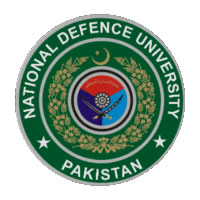    p-ISSN: 2227-3883        e-ISSN: 2707-3025Author(s) Declaration of Originality1st Author: ____________________________________________________________2nd Author: ______________________________________________________________________Paper Title:The Author(s) hereby certify: that the paper is original and result of my/our research in full, does not contain earlier published sections, is in accordance with HECs guidance and as such does not infringe upon anyone’s copyright nor violate any proprietary rights; that I/we take full responsibility for the conducted research, data analysis and interpretation, and conclusion; that the used references are clearly stated in the paper itself and in the footnotes; that the source is precisely stated if ideas, graphs images or quotations by other authors are used, and the authorship fully acknowledged in accordance with the standard referencing practices; that if sections of texts written by other authors are used to a greater extent, I/we confirm that I/we have obtained the permission of the copyright owner(s) to include them in our/my paper; that this paper (or any section thereof) has not been published and will not be sent for publishing to another journal or publication prior to receiving notification whether the paper will be published in the Journal of Contemporary Studies (JCS). Author   1                                                                                        Author 2